INDICAÇÃO Nº 1862/10“Melhorias na iluminação pública  na Ponte que faz ligação entre os bairros: São Joaquim e Vila Rica”.INDICA ao senhor Prefeito Municipal, na forma regimental, determinar ao setor competente que providencie melhorias na iluminação pública na Ponte que faz ligação entre os bairros: São Joaquim e Vila Rica.Justificativa:Munícipes, residentes nos bairros São Joaquim e Vila Rica, solicitaram a referida reivindicação pelo fato de utilizarem muito a ponte que ligam os dois bairros e a mesma se encontra com iluminação precária e isso vem causando medo quando necessitam fazer a travessia  a noite, pois diante dos acontecimentos que temos vistos pala mídia e em nossos Jornais locais, crescem ainda mais a preocupação, todavia muitos tem de fazer a travessia, para irem ao trabalho, escola e outras necessidades.Então contam com a compreensão dos órgãos competentes, em agilizar essas melhorias.                     Plenário “Dr. Tancredo Neves”, em 01 de junho de 2010.                                  DUCIMAR DE JESUS CARDOSO“KADU GARÇOM”-Vereador-ANÍZIO TAVARES DA SILVA-Presidente-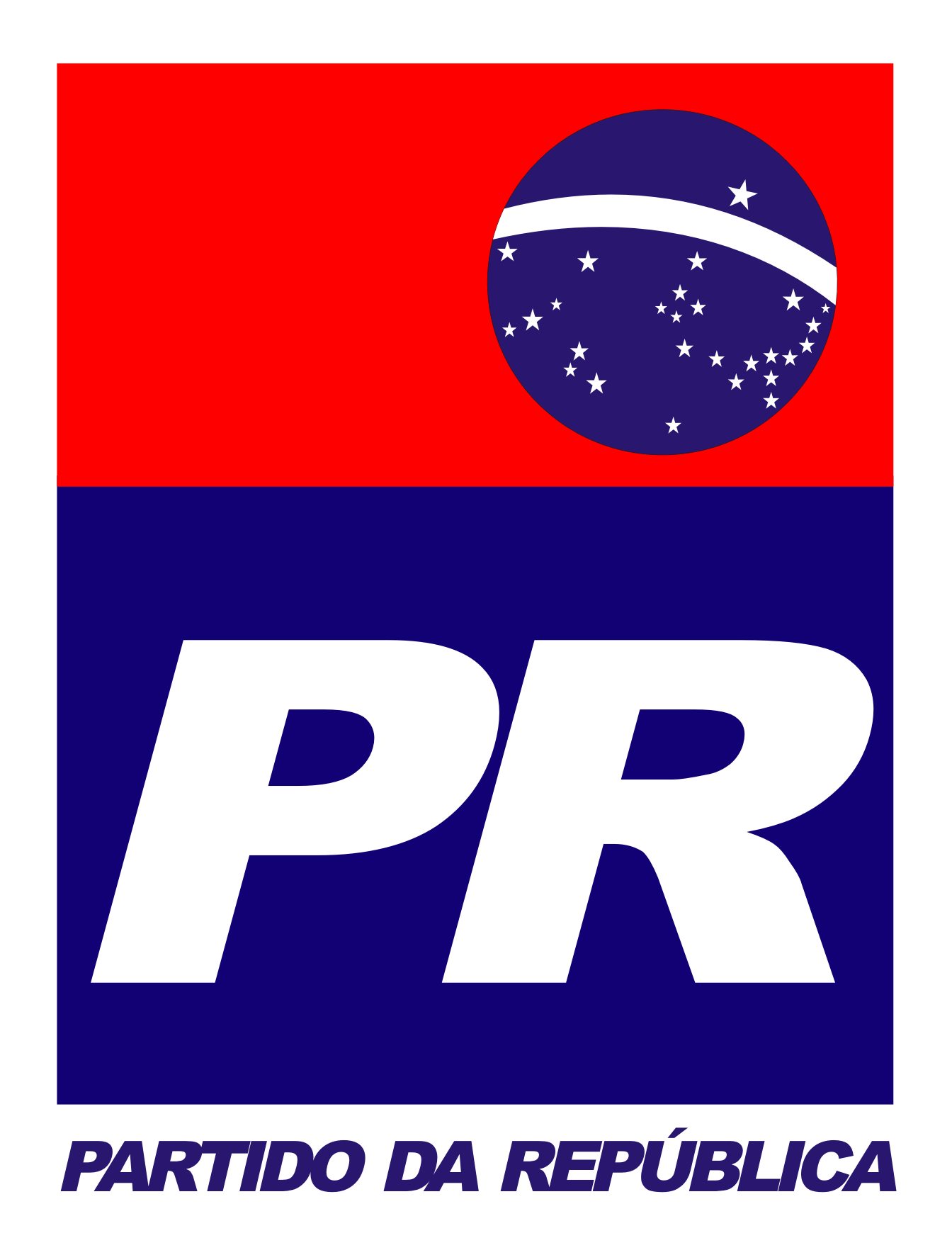 